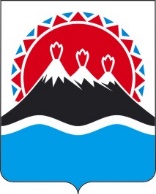 П О С Т А Н О В Л Е Н И ЕПРАВИТЕЛЬСТВАКАМЧАТСКОГО КРАЯг. Петропавловск-КамчатскийПРАВИТЕЛЬСТВО ПОСТАНОВЛЯЕТ:1. Внести в таблицу приложения к Постановлению Правительства Камчатского края от 02.07.2008 № 201-П «О сниженных тарифах на перевозки пассажиров и багажа автомобильным транспортом на маршрутах пригородного сообщения на территории Камчатского края» изменение, дополнив ее пунктом 20 следующего содержания:«».2. Постановление вступает в силу после дня его официального опубликования и распространяется на правоотношения, возникающие с 9 января 2023 года.[Дата регистрации]№[Номер документа]«О внесении изменения в приложение к постановлению Правительства Камчатского края от 02.07.2008                      № 201-П «О сниженных тарифах на перевозки пассажиров и багажа автомобильным транспортом на маршрутах пригородного сообщения на территории Камчатского края»20.№ 124 «г. Вилючинск (ж/р Приморский) – г. Петропавловск-Камчатский (Центральный рынок)»"М3"2,2Председатель Правительства Камчатского края[горизонтальный штамп подписи 1]Е.А. Чекин